Culinary Arts and Hospitality Management classes that articulated will be evaluated on the following criteria:HRTM 105 Restaurant Operations (3 Credits):Professional Qualifications of the Instructor/TeacherProfessional CertificationsEducationClass content to include:Subjects (i.e. Recipe Conversions, Cooking Fundamentals, and Safety/Sanitation)Class Syllabi, Content Materials List, and Grading Rubrics Professional Qualifications of the Instructor/TeacherDocumentation ChecklistClass content to include: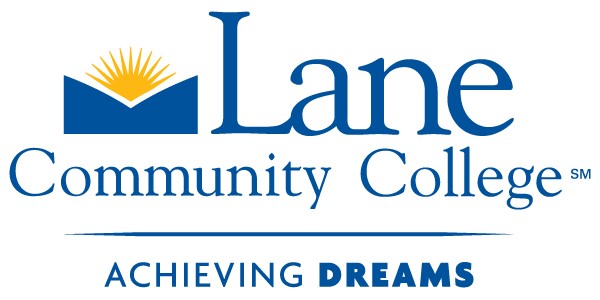 High School ConnectionsCollege Now ● RTEC Expanded Options ● PathwaysLane community College4000 East 30th Ave Eugene, OR 97405Phone: 541.463.5521	Fax: 541.463.4734First NameLast NameSubmission DateHigh SchoolPhone NumberEmailAddressAddressAddressCulinary Arts AAS or BA, BS, BFA-and-5 years’ experience in food service or (ACF Certification at or above CCC)-or-10 years’ experience and demonstrated culinary skills or (ACF Certification at or above CEC)PersonalPersonalResumeTranscriptsCertificationsCurriculum MaterialsCurriculum MaterialsSyllabusWeekly Schedule (Include you Menus)Textbook ListCourse Competencies(HRTM105):Lane CCLane CCYour ClassYour ClassCourse Competencies(HRTM105):LectureLabLectureLabIntroduction to HospitalityDemonstrate the general rules of table settings and service.1.50Describe American, French, and Russian table service.1.50Discuss the service methods such as banquets, buffets, catering, and a la carte.30Describe the functions of dining service personnel.20Discuss the procedures for processing guest checks using current technology.1.50Discuss sales techniques for service personnel, including menu knowledge and suggestive selling.20Identify all local, state, and federal laws pertaining to the purchase and service of alcoholic beverages.1.50Discuss the basic production process for distilled spirits, liquors, beer and brandies. 1.50Distinguish wines by grape and/or other variety, country, growing region, and production process.1.50Evaluate the relationship of beverages to food.30Identify and discuss the presentation and service of alcoholic and non-alcoholic beverages, including coffee and tea.1.50Identify equipment and glassware used for beverage preparation and service.1.50Discuss opening and closing procedures of a beverage operation.1.50Discuss the fundamentals and importance of responsible beverage service.1.50Identify levels of intoxication and methods to control excessive consumption by guests.1.50Discuss Dram Shop Act and liquor law liability.1.50Describe the various cuisines and contributions of leading culinarians.30Evaluate career opportunities through participation in field trips and guest speakers in class.30Discuss/evaluate industry trends as they relate to career opportunities and the future of the industry.1.50Discuss and evaluate industry trade periodicals.1.50